دانشجوی گرامی آقای/ خانم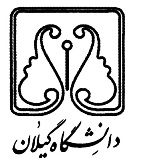 با تبریک موفقیت شما در دفاع از پایان نامه/ رساله در تاریخ...................، خواهشمند است به نکات زیر جهت انجام مراحل کنترل پایان نامه/ رساله توجه فرمایید:رعایت مقررات تدوین، نگارش و آماده سازی پایان نامه/ رساله مطابق با دستورالعمل دانشگاه گیلان الزامی است.مهلت تحویل این فرم به آموزش دانشکده برای انجام امور فراغت از تحصیل، حداکثر یک ماه پس از تاریخ دفاع است.مشکلات آموزشی و اداری ناشی از دیرکرد متوجه دانشجو است.تاریخ فارغ التحصیلی تاریخ دفاع است.نام  و امضای نماینده تحصیلات تکمیلی دانشکده در جلسه دفاعدانشجوی گرامی لطفا صرفاً درصورت درخواست استاد(استادان راهنما) یک نسخه از پایان نامه/ رساله را جهت تحویل به ایشان مطابق فرمت مصوب دانشگاه تکثیر و صحافی کنید؛ دو عددCD  حاوی فایل word و PDF متن نهایی کل پایان نامه/ رساله (به صورت کامل و يکپارچه)آماده نموده و پس از تکمیل بخش های زیر و اخذ تأیید از دانشکده (الصاق هولوگرام به CD های حاوی متن کل پایان نامه/رساله)، دو عددCD  را به همراه فرم ثبت و توصیف پایان نامه/ رساله به کتابخانه مرکزی تحویل نمایید و این برگه را به تأیید مسؤلان مربوطه برسانید. سپس فرم حاضر را به همراه فرم تأیید ثبت اطلاعات در IRANDOC که به تأیید کتابخانه مرکزی رسیده است، به آموزش دانشکده تحویل دهید. اصلاحات مورد نظر کمیته داوران در پایان نامه/ رساله توسط دانشجو اعمال گرديد.              امضای استاد راهنما                                                                           امضای مدیر گروهنسخه صحافی شده(حسب درخواست استاد محترم راهنما) و CD حاوی متن کل پایان نامه/رساله بر اساس مقررات تدوین و نگارش پایان نامه/ رساله بررسی شد، اشکالی ندارد  اشکال دارد و موارد اشکال به شرح جدول پیوست است      کارشناس تحصیلات تکمیلی دانشکده:                                        امضاء و تاریخممهور کردن پایان نامه/ رساله(حسب درخواست استاد راهنما) و الصاق هولوگرام بر روی CD پایان نامه/رساله بلامانع است  در وضع فعلی مورد تأیید نیست.لازم است موارد اشکال اصلاح شودمدیر تحصیلات تکمیلی دانشکده:                                       امضاء و تاریخفرم ثبت و توصیف پایان نامه و دو عدد CD حاوی فایل نهایی پایان نامه به کتابخانه مرکزی و مرکز اسناد دانشگاه تحویل داده شد.      نام تأییدکننده                مهر و امضا                                   تاریخ 